.MONTEREY TURN, ROCK, SHIFT, TOGETHERKICK ¼ TURN RIGHT, COASTER STEPleft footWALK, WALK, TWIST & TWISTKICK, STEP, HEEL, BUMP, BUMPSTEP FORWARD, TOUCH, TRIPLE STEPHEEL & TOE & HEEL, ¼ TURNHIP BUMPS (RIGHT-LEFT-RIGHT-LEFT-RIGHT)STEP, TOUCH/CLAP, STEP, TOGETHER/CLAPREPEATDone Did It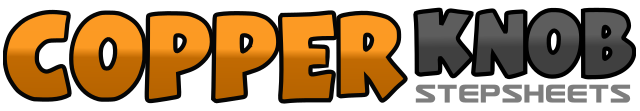 .......Count:32Wall:4Level:.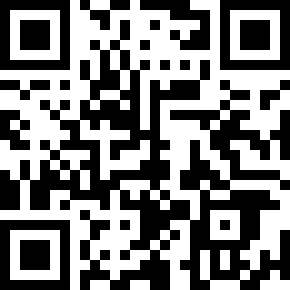 Choreographer:Scott Blevins (USA)Scott Blevins (USA)Scott Blevins (USA)Scott Blevins (USA)Scott Blevins (USA).Music:Love Gets Me Every Time - Shania TwainLove Gets Me Every Time - Shania TwainLove Gets Me Every Time - Shania TwainLove Gets Me Every Time - Shania TwainLove Gets Me Every Time - Shania Twain........1Touch right toe to right side2Pivot ½ turn to the right on left foot and draw right foot next to left foot, shifting weight to right foot3&4Step (rock) left foot slightly to left side; Shift weight to right foot; Place left foot next to right foot (weight on left)5Kick right foot forward6Pivot ¼ turn to right on left foot, stepping right foot next to left foot (weight on right) Do 5-6 in same style as Monterey turn, replacing kick for touch and ¼ turn for ½ turn)7Step back on ball of left foot&8Step back on ball of right foot next to left foot; Step forward on9-10Step forward on right foot; Take small step forward on left foot11Keeping weight on ball of left foot, shift heels to left, making a ¼ turn to right (now facing starting wall)&12With weight on balls of both feet, shift heels slightly to right shift heels to center, ending with weight on left foot13Kick right foot forward&Step right foot next to left foot14Touch left heel forward (weight on right foot, with right knee slightly bent)15-16Bump right hip twice17-18Step forward on left foot; touch right foot next to left foot19&20Step right foot to right side; step left foot next to right foot; step right foot to right side21&Touch left heel forward; step left foot next to right foot22&Touch right toe back; step right foot next to left foot23-24Touch left heel forward; leaving heel forward, pivot ¼ turn to right, shifting hip to left side25-26Bump hips to right side; Bump hips to left side27&28Bump hips to right side; Bump hips to left side; Bump hips to right side (ending with weight on right)29-30Step left foot left side; touch right foot next to left and clap at same time31-32Step right foot to right side; Step left foot next to right foot and clap at same time (weight on left)